ҠАРАР                                                                                             РЕШЕНИЕО работе постоянной комиссии по бюджету, налогам и вопросам муниципальной собственности Совета сельского поселения Шаранский сельсовет  муниципального района Шаранский район Республики Башкортостан в 2013 году Заслушав отчет председателя постоянной комиссии по бюджету, налогам и вопросам муниципальной собственности Совета сельского поселения Шаранский сельсовет  муниципального района Шаранский район Республики Башкортостан Зилеева И.А. о работе   постоянной комиссии  по  бюджету, налогам и вопросам муниципальной собственности, Совета сельского поселения Шаранский сельсовет муниципального района Шаранский район Республики Башкортостан в 2013 году, Совет сельского поселения Шаранский сельсовет муниципального района Шаранский район Республики Башкортостан решил:1.Отчет  о работе постоянной комиссии  по  бюджету, налогам и вопросам муниципальной собственности  Совета сельского поселения Шаранский сельсовет муниципального района Шаранский район Республики Башкортостан в  2013 году принять к сведению. (прилагается)Председатель Совета Сельского поселения                                                                     Мануров Р.Р.с.Шаран27февраль 2014 г.№ 307  Приложение № 1К решению Совета сельского поселенияШаранский сельсоветОт 27 февраля 2014 г № 307Отчет      постоянной комиссии по  бюджету, налогам и вопросам муниципальной собственности Совета сельского поселения Шаранский сельсовет  муниципального района Шаранский район Республики Башкортостан за 2013 год          В соответствии с решением Совета сельского поселения Шаранский сельсовет муниципального района Шаранский район Республики Башкортостан сформированы постоянные комиссии Совета сельского поселения Шаранский сельсовет муниципального района Шаранский район Республики Башкортостан, в том числе комиссия по бюджету, налогам и вопросам муниципальной собственности      В состав комиссии входят 3 депутата: Зилеев Ильнур Амирьянович(избирательный округ № 5) – председатель комиссии, Ахмадуллин Азат Замирович (избирательный округ № 6), Саитгалин Ильгиз Раисович ( избирательный округ № 1).             Предметы ведения и порядок деятельности установлены Регламентом Совета сельского поселения Шаранский сельсовет муниципального района Шаранский район Республики Башкортостан и Положением о постоянных комиссиях Совета сельского поселения Шаранский сельсовет муниципального района Шаранский район Республики Башкортостан.      Организацию работы постоянной комиссии обеспечивает председатель Совета Мануров Р.Р. Подготовку и проведение заседаний комиссий, подготовку к рассмотрению проектов решений Совета, постановлений Председателя Совета и решений постоянной комиссии, консультирование депутатов по правовым и иным вопросам и изучение ими законодательства обеспечивает глава сельского поселения Мануров Р.Р.      Работа комиссии была организована согласно плану работы на 2013 год и велась в полном соответствии с вопросами, которые входят в ее компетенцию.    Основными направлениями деятельности комиссии являются:- рассмотрение проекта бюджета сельского поселения Шаранский сельсовет муниципального района Шаранский район Республики Башкортостан, обобщение и рассмотрение поступивших в комиссию замечаний и предложений по проекту бюджета сельского поселения Шаранский сельсовет муниципального района Шаранский район Республики Башкортостан;- рассмотрение и подготовка заключений по проектам решений Совета  сельского поселения Шаранский сельсовет муниципального района Шаранский район Республики Башкортостан, связанных с бюджетно-финансовой системой, осуществление контроля за выполнением данных решений;- участие в проведении публичных слушаний, связанных с бюджетом, финансами и налогами сельского поселения Шаранский сельсовет муниципального района Шаранский район Республики Башкортостан и другие вопросы, относящиеся к деятельности комиссии.      За прошедший год комиссией было проведено 5 заседаний, на которых рассмотрено 9 вопросов.  Комиссией были представлены заключения на 9 проектов решений Совета.      В течении 2013 года постоянная комиссия по бюджету, налогам и вопросам муниципальной собственности рассмотрела проекты решений Совета сельского поселения Шаранский сельсовет муниципального района Шаранский район Ренспублики Башкортостан, в том числе в пределах деятельности комиссии по профилю:-   О работе постоянной комиссии по по бюджету, налогам и вопросам муниципальной собственности Совета сельского поселения Шаранский сельсовет муниципального района Шаранский район Республики Башкортостан в 2012 году;-      О ходе выполнения решения Совета № 249 от 10 ноября 2009 года « Об утверждении адресной программы «Строительство, содержание дорог, благоустройство территории сельского поселения Шаранский сельсовет муниципального района Шаранский район Республики Башкортостан на 2010-2015 годы»	-   О формировании благоприятных условий для образования и деятельности товариществ собственников жилья;-   О Программе поддержки малого предпринимательства на территории сельского поселения Шаранский сельсовет муниципального района Шаранский район Республики Башкортостан на 2013 год;- О целевой программе «Профилактика терроризма и экстремизма, обеспечения безопасности населения и территории сельского поселения Шаранский сельсовет муниципального района Шаранский район Республики Башкортостан на 2013-2015 годы»- Об утверждении тарифов на содержание муниципального жилого фонда на 2013 год в сельском поселении Шаранский сельсовет муниципального района Шаранский район Республики Башкортостан»- О проекте изменений и дополнений в Устав сельского поселения Шаранский сельсовет муниципального района Шаранский район Республики Башкортостан- О внесении изменений в решение Совета сельского поселения Шаранский сельсовет муниципального района Шаранский район Республики Башкортостан № 153 от 01.11.2008 года « Об установлении земельного налога»;- О внесении изменений в решение Совета сельского поселения Шаранский сельсовет муниципального района Шаранский район Республики Башкортостан № 182 от 21.12.2012 года « О бюджете сельского поселения Шаранский сельсовет муниципального района Шаранский район Республики Башкортостан на 2013 год»;-  Об утверждении Положения о бюджетном процессе в сельском поселении Шаранский сельсовет муниципального района Шаранский район Республики Башкортостан»;- О Правилах землепользования и застройки в сельском поселении Шаранский сельсовет муниципального района Шаранский район Республики Башкортостан.-  О бюджете сельского поселения Шаранский сельсовет муниципального района Шаранский район Республики Башкортостан на 2014 год и на плановый период 2015 и 2016 годов.    Постоянной комиссией организованы и проведены 3 публичных слушаний:- О проекте Правил землепользования и застройки в сельском поселении Шаранский сельсовет муниципального района Шаранский район Республики Башкортостан;- О проекте решения о внесении изменений и дополнений в Устав сельского поселения Шаранский сельсовет муниципального района Шаранский район Республики Башкортостан;-  О проекте решения бюджета сельского поселения Шаранский сельсовет муниципального района Шаранский район Республики Башкортостан на 2014 год и плановый период 2015-2016 годов.     Информирование избирателей через средства массовой информации о работе комиссии оставляет желать лучшего.     Все члены комиссии поручения комиссии выполняли добросовестно.     Ежемесячно членами постоянной комиссии проводились приемы избирателей по личным вопросам по месту жительства.    Организационное, материально-техническое, правовое обеспечение в работе комиссии осуществил аппарат Администрации сельского поселения Шаранский сельсовет муниципального района Шаранский район Республики Башкортостан.    Решения Совета  и сведения относительно местного бюджета, предусмотренные Федеральным законом, были обнародованы на информационном стенде,  на официальном сайте сельского поселения.        Дальнейшая работа комиссии будет осуществляться в строгом соответствии с утвержденным планом комиссии на 2014 год и будет направлена на исполнение функций, возложенных Советом сельского поселения Шаранский сельсовет на постоянную комиссию Совета муниципального района Шаранский район Республики Башкортостан по бюджету, налогам и вопросам муниципальной собственности.Председатель комиссии                                                                   Зилеев И.А.Башкортостан РеспубликаһыШаран районымуниципаль районыныңШаран ауыл Советы ауыл биләмәһе СоветыШаран  ауылы, тел.(34769) 2-22-43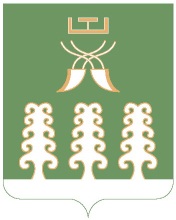 Республика БашкортостанСовет сельского поселенияШаранский сельсоветмуниципального районаШаранский районс. Шаран  тел.(34769) 2-22-43